               Başvuru esnasında yukarıda belirtilen belgelerin dışında belge istenilmesi veya başvuru eksiksiz belge ile yapıldığı halde, hizmetin belirtilen sürede tamamlanmaması durumunda ilk müracaat yerine ya da ikinci müracaat yerine başvurunuz.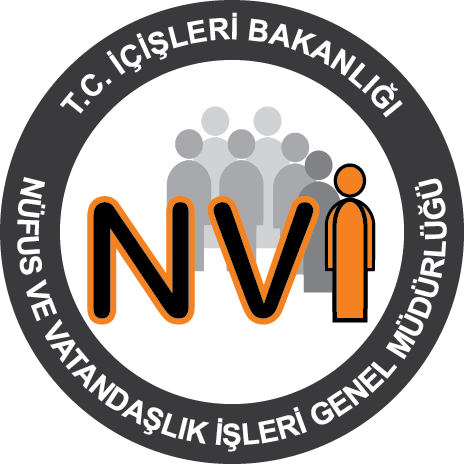 BAYRAMÖREN İLÇE NÜFUS MÜDÜRLÜĞÜ HİZMET STANDARTLARI TABLOSUBAYRAMÖREN İLÇE NÜFUS MÜDÜRLÜĞÜ HİZMET STANDARTLARI TABLOSUSıraNoHİZMETİN ADI       BAŞVURUDA İSTENİLEN BELGELERHİZMETİNSÜRESİ1TÜRKİYE CUMHURİYETİ KİMLİK KARTI “https://ekimlikrandevu-nvi-gov-tr”intemet sitesinden veya "Alo 199" çağrı merkezi aracılığıyla randevu alınarak ya da randevusuz olarak nüfus müdürlüklerine, kimlik kartı talebinde biyometrik verisi ve imzası alınacak 15 yaşını tamamlamış herkesin şahsen başvurması esastır.İlk defa kimlik kartı başvurusu; nüfus cüzdanı, uluslararası aile cüzdanı, pasaport, sürücü belgesi, memur cüzdanı, avukat kimlik kartı, askeri kimlik kartı, basın kartı gibi kimlik belgesi yerine geçen fotoğraflı belge ve bir adet biyometrik fotoğraf ile yapılır.On beş yaşını tamamlamış kişilerin kimlik kartı müracaatlarında kimliğini kanıtlayan fotoğraflı pasaport, okulunca verilmiş kimlik belgesi, Milli Eğitim Bakanlığı veya ÖSYM tarafından verilmiş sınava giriş belgesi, fotoğraflı bir belge ibraz edilememesi durumunda, anne veya baba, anne veya babanın bulunmaması durumunda ise vasinin beyanı yeterli sayılacaktır.4- On beş yaşını tamamlamış kişilerin fotoğraflı kimlik belgesi ibraz edememesi ya da anne, baba veya vasinin bulunmaması durumunda ise mülki idare amirinin emri ile kolluk kuvvetlerine soruşturma yaptırılarak, soruşturmanın olumlu sonuçlanması hâlinde kimlik kartı başvurusu alınacaktır. Soruşturmanın olumlu sonuçlanmaması ya da elde edilen bilgi ve bulguların yeterli görülmemesi, kişinin iddia ettiği kaydın sahibi olduğu hususunda tereddüte düşülmesi hâlinde; varsa anne veya babasından, anne veya babasının ölmüş olması hâlinde ise varsa kardeşle- rinden, tıbbi rapora dayalı Türk mahkemelerinden alınmış anne-babası / kardeşleri olduğuna dair tespit kararı ibraz edilmedikçe kimlik kartı başvurusu alınmayacaktır.Fotoğraf :Türkiye Cumhuriyeti Kimlik Kartında kullanılacak fotoğrafın kişinin son halini göstermesi bakımından son altı ay içinde çekilmiş ve biyometrik olması gereklidir. Fotokopi veya bilgisayarda çoğaltılan ve biyometrik olmayan fotoğraflar kabul edilmez.15 yaşını tamamlamamış olan çocuklar için kimlik kartında fotoğraf yer almaz. Talep edilmesi veya kimlik kartının seyahat belgesi olarak kullanılacağının beyan edilmesi halinde her yaş grubundaki çocukların kimlik kartı fotoğraflı olarak düzenlenir.Kan Grubu Bilgisi: Kan Grubu Bilgisinin Kimlik Kartı çipi içerisinde yer alması istenilmesi halinde Nüfus Cüzdanı veya Sürücü Belgesinde Kan grubu yazılı değil ise Resmi Sağlık Kuruluşundan alınmış Kan Grubu Belgesi ibraz edilmelidir.Kayıp İşlemleri: Nüfus cüzdanı kayıp olan kişilerin; fotoğraflı kimlik belgesi yerine geçen bir belge ibraz etmeleri halinde bir adet biyometrik fotoğraf ile başvuruları alınacaktır. Yukarıda belirtilen fotoğraflı belgelerden birini ibraz edemeyenlerin; Anne, baba, eş 18 yaşından büyük kardeş ve çocuklarından birinin doğrulama beyanı, bu da mümkün değil ise tahkikat sonucuna göre işlem yapılır.10 - 15 Dakika2DOĞUM İŞLEMİ                       (İlk Kayıt)Doğum Bildiriminde anne veya baba bulunur.Doğum Tescili Doğumu gösteren Resmi Belge ile yapılır. Sağ olarak dünyaya gelen her çocuğun, doğumdan itibaren Türkiye’de 30 (otuz) gün içinde Nüfus Müdürlüğüne Yurt dışında 60 (altmış ) gün içinde dış temsilciliğe bildirilmesi zorunludur.Sağlık kuruluşları ve sağlık kuruluşları dışında sağlık personeli nezaretinde gerçekleşen doğumlar ilgili sağlık birimince bulunulan yer Nüfus Müdürlüğüne 5(beş) iş günü içinde bildirilir.Sağlık personelinin takibi dışında doğan çocukların doğum bildirimi Nüfus Müdürlüklerine sözlü beyanla da yapılabilir. Ancak sözlü beyanda Mülki idare amirinin emri ile aile hekimlerince beyanların doğruluğunun araştırılması zorunludur.Özel Vekillik Belgesi(Resmi vekiller, çocuğun adının da belirtildiği özel vekillik belgesi ibraz etmek suretiyle vekilleri adına bildirimde bulunabilirler.)Yurt dışında doğan çocuğun yurt içinde bildirimi halinde bildirimde bulunma yetkisine sahip kişinin nüfus cüzdanı-yabancı doğum belgesinin noterden onaylı Türkçe tercümesi -Çok dilli doğum belgesi.10 Dakika3ÖLÜM TESCİL İŞLEMİNormal Ölümlerde; Sağlık kuruluşları, köy muhtarlıkları, askeri birlikler ve cumhuriyet savcılığı gibi Ölüm olayını bildirmekle yükümlü görevlilerce düzenlenmiş 2 adet Mernis Ölüm Tutanağı ve ölene ait nüfus cüzdanı veya T.C. Kimlik Kartı. (Ölüm olayları 10 gün içerisinde bildirilmelidir.)Tahkikatlı Ölümlerde; Sağlık kuruluşları veya özel hastanelerce düzenlenen kayıtlara dayanılarak kamu kuruluşlarınca verilmiş yazı veya raporlar, trafik kazalarıyla ilgili raporlar, mahkeme kayıtları, mahkeme kararları veya benzeri belgeler kabul edilir. Herhangi bir belge verilemediği takdirde; ölen kişinin yakınlarının, ölüm olayını bilen iki şahit kimlikleri ile yerleşim yeri bilgilerini içeren dilekçe ile başvuru yapılır. Belgeler bir yazı ekinde güvenlik makamlarına mülkî idare amirliği aracılığı ile gönderilerek ilgili kişinin ölümünün araştırılması istenir. Araştırma sonucuna göre işlem yapılır.5 - 10  Dakika                                                                                                                                                                                                                                                               Tahkikatlı ölümde Kolluk Kuvveti tahkikatın sonrası                        5-10  Dakika4ÖLÜM İŞLEMİ                                           Ölü Olduğu Halde Nüfus Kütüğünde Sağ Görünenin Araştırması                 Sağlık kuruluşları veya özel hastanelerce düzenlenen kayıtlara dayanılarak kamu kuruluşlarınca verilmiş yazı veya raporlar, trafik kazalarıyla ilgili raporlar, mahkeme kayıtları, mahkeme kararları veya benzeri belgeler kabul edilir. Herhangi bir belge verilemediği takdirde; ölen kişinin yakınlarının, ölüm olayını bilen iki şahit kimlikleri ile yerleşim yeri bilgilerini içeren dilekçe ile başvuru yapılır. Belgeler bir yazı ekinde kolluk kuvvetlerine mülkî idare amirliği aracılığı ile gönderilerek ilgili kişinin ölümünün araştırılması istenir. Araştırma sonucuna göre işlem yapılır.Bir gün içinde tahkikat ilgili Kolluk Kuvvetine gönderilir.5EVLENME İŞLEMİEvlenme yapmaya yetkili makamlarca (Belediye Evlendirme Memurluğu, Köy Muhtarlığı, Müftülük ) tarafından düzenlenen ve 10 (on) gün içinde İlçe Nüfus Müdürlüklerine gönderilmesi gereken 2 (iki) Adet Mernis Evlenme Bildirimine göre Evlenme Bildirimi tescil edilir.5 Dakika6BOŞANMA İŞLEMİKesinleşmiş Mahkeme Kararı (2 Adet)5 Dakika7EVLİLİĞİN FESHİ / İPTALİKesinleşmiş Mahkeme Kararı (2 Adet)10 Dakika8KAYIT DÜZELTMEKesinleşmiş Mahkeme Kararı (2 Adet)10 Dakika9KAYIT SİLME                                                                                                                                                                                                                                                                  MÜKERRER KAYIT SİLMEKesinleşmiş Mahkeme Kararı (2 Adet) veya İdarenin verdiği karar10 Dakika10MAHKEME KARARININ TESCİLİ             Boşanma, Evlat Edinme, Kayıt Düzeltmesi (yaş, ad ve soyad düzeltmesi vb.), Soybağı Düzeltilmesi, Gaiplik gibi kesinleşmiş 2 adet mahkeme kararları mahkemenin yazı işleri müdürlüğünce en geç 10 gün içinde kurye, posta veya zimmet ile bağlı oldukları ilçe nüfus müdürlüklerine gönderilir.5 - 10 Dakika11EVLAT EDİNMEKesinleşmiş Mahkeme Kararı (2 Adet)15 Dakika12ADRES TESCİL İŞLEMİBildirimi yapacak olan kişiye ait kimlik veya kimliğini kanıtlayıcı resmi bir belge. (Adres değişiklik bildirimleri 20 iş günü içerisinde yapılmalıdır.)Adres bildirim yükümlülüğü çerçevesinde beyanda bulunacak kişinin durumuna göre; Veli, vasi, kayyım tayin edildiğine ilişkin mahkeme kararı, Noterden adres beyanı konusunda yetki verildiğine dair adres bilgisini tam olarak içeren Vekillik belgesia) Öncelikle beyan edilen adresin ulusal adres veri tabanında yer alıp almadığı ile beyan edilen adreste başkasının kayıtlı olup olmadığı kontrol edilir. Bir engel yok ise herhangi bir belge istenmeksizin adres beyanı tescil edilir.b) Belirtilen adreste başka kişi/kişilerin kayıtlı görünmesi halinde, başvuran kişi adreste kendinin ikamet ettiğine dair beyanını teyit edici elektrik, su, telefon, doğalgaz abonelik sözleşmesi veya faturası ibraz etmelidir.                 c) Birlikte oturulacak kişi ile akrabalık bağı olsun olmasın birlikte müracaat edilir ve birlikte oturduğuna dair muvafakat belgesi imzalanır. İşlemi yapan memur şüphe halinde mülki idare amirinin emri ile Kolluk Kuvvetlerinden tahkikat yapılmasını ister ve  tahkikat sonucuna göre işlem yapılır. Geç Bildirim ve ya Gerçeğe Aykırı Adres Beyanı halinde 5490 sayılı Nüfus Hizmetleri Kanunun 68. Maddesi uyarınca İdari Para Cezası uygulanır. 10 - 15 Dakika13DİN BİLGİSİ TALEBİ                                                                                                                                                                      (Değişiklik veya boş kalması)Yazılı Başvuru.Başvuru sahibine ait kimlik veya kimliğini kanıtlayıcı resmi bir belge  (18 yaşından küçüklerde anne-babanın birlikte müracaatı gerekmektedir)5 Dakika14EVLENME VE BOŞANMA SONRASI SOYADI DEĞİŞİKLİĞİKimliğini ispatlayacak belge ile müracaat edilir.Eş soyadı önüne önceki soyadınıBoşandığı eşinin soyadını kullanmasına izin verilen kadının evlenmeden önceki soyadınıEşinin soyadı ile birlikte önceki soyadını taşıyan kadının eşinin soyadını kullanmak istemesi halinde Nüfus Müdürlüğünce yazılı beyanı alınır.5 Dakika15GAİPLİKKesinleşmiş Mahkeme Kararı (2 Adet)10 Dakika16İDARECE KAYIT DÜZELTMEYazılı başvuru ve kişinin kimliğini kanıtlayan belgeKişinin talebini kanıtlayacak dayanak belgesi( var ise )5 - 10 Dakika17İSİM DENKLİK BELGESİ                İsim Denklik Belgesi sonradan Türk Vatandaşlığını Kazanan kişiler ile bunların alt soyları, Üst soyları veya eşlerinin talepleri halinde nüfus kayıtlarına dayanılarak düzenlenen, ilgililerin önceki ad ve önceki soyad bilgileri ile Türk vatandaşlığını kazanma kararına ilişkin bilgileri gösterir belgedir.İsim denklik belgesi başvurusu, geçerli Nüfus Cüzdanı ya da Türkiye Cumhuriyeti Kimlik Kartı ve isim denklik belgesi talep edilen kişinin T.C. Kimlik Numarası ile yerleşim yeri ilçe nüfus müdürlüklerine yapılır.İsim denklik belgesi başvurusu esnasında başvuru sahibi ile talep edilen kişi arasında eş, alt soy ve üstsoy bağı olup olmadığı kontrol edilir. Bağ yoksa özel vekâletname bilgileri istenir.15 - 20 Dakika18MAVİ KART BAŞVURU İŞLEMİYenileme veya Değiştirme için:Mevcut Mavi Kart veya Eski Pembe Kart (Fotokopisi alınacak) Son 6 ay içinde çekilmiş 2 adet vesikalık fotoğraf Dilekçeİlk Başvuru İçin:İsteği Belirten DilekçeYabancı Devlet Vatandaşı olduğunu gösteren Kimlik Belgesi veya Pasaportun Noter tasdikli Tercümesi10 Dakika19NÜFUS KÜTÜKLERİNDE YANLIŞLIK İDDİASININ İNCELENMESİDilekçe,Varsa iddiayı kanıtlayacak belgeler (yoksa arşivden dayanak belgeleri incelenecek)15 Dakika20SAKLI NÜFUS İŞLEMİ*Saklı nüfus ilmühaberi (Vat-24),   *Soruşturma Formu (Vat-25),   *İlgilinin talebi halinde, bir adet doğum tutanağı,   *Yaş tespit formu ,   *Anne, baba, kardeş ve tanık ifadeleri ,  * Muhtar ve aza ifadeleri,   *İki adet fotoğrafKolluk Kuvveti tahkikatı sonrası                                                                                                                                                                                                15 - 20 Dakika21SOYBAĞI(NESEP) DÜZELTME İŞLEMİAnne ve babanın evlenmesi nedeniyle olursa konuya ilişkin talep dilekçesi Mahkeme Kararıyla oluyorsa mahkeme kararı (2 Adet)5 - 10 Dakika22TANIMATanıma senedi noter veya mahkemece yapılmışsa onaylı 2 örnek tanıma senedi,Tanıma senedini Nüfus İdaresi yapacaksa başvuru sahibi babaya ait nüfus cüzdanı, T.C. Kimlik Kartı veya kimliğini kanıtlayıcı resmi bir belge,Anne başvuru esnasında hazır ise nüfus cüzdanı, T.C. Kimlik Kartı veya kimliğini kanıtlayıcı resmi bir belge, hazır değilse kimlik bilgileri ile yerleşim yeri adres bilgileri,Çocuk nüfus aile kütüklerine kayıtlı ise çocuğun kimlik bilgileri, nüfus aile kütüklerine kayıtlı değil ise doğum raporu,Yabancı kadından doğan çocuğun tanınmasında; kadının çocuğun doğduğu tarihteki medeni halini gösterir, yabancı resmi makamlarca verilmiş, usulüne uygun olarak tasdik edilmiş belgenin aslı.15 Dakika23VELAYET / VESAYET İŞLEMİKesinleşmiş Mahkeme Kararı (2 Adet)10 Dakika24NÜFUS KAYIT ÖRNEĞİ İŞLEMİİlgilinin kendisi, eşi, velisi, vasisi, alt üst soyları (1 nci derece yakınları) ya da bu kişilere ait vekillik belgesi ibraz edenler başvurabilir.Başvuru sahibine ait nüfus cüzdanı, T.C. Kimlik Kartı veya kimliğini kanıtlayıcı resmi bir belgeDilekçe (Şahsen başvurularda yazılı müracaat aranmaz)Nüfus Kayıt Örnekleri E- Devlet üzerinden de alınabilmektedir. Ayrıca 5490 Sayılı Nüfus Hizmetleri Kanunun 45’ inci maddesinin 7’ nci fıkrası gereğince, Kurum ve Kuruluşlar vatandaşlardan ve Nüfus Müdürlüklerinden nüfus kayıt örneği talep etmeksizin Kimlik Paylaşım Sistemi üzerinden kayıtlara ulaşacaktır.2 Dakika25ÇOK DİLLİ BELGE                                                                                    Doğum (Formül A)                                    Evlenme (Formül B)                               Ölüm (Formül C)Belgeyi almaya yetkili kişinin yazılı veya sözlü beyanı ile beyan sahibine ait nüfus cüzdanı, T.C. Kimlik Kartı veya kimliğini kanıtlayıcı resmi bir belgeVekillik belgesi ile yapılan müracaatlarda vekillik belgesinin aslı ile vekilin kimliği.3 Dakika26ÇOK DİLLİ BELGE                                                                                  (Evlenme Ehliyet)Belgeyi almaya yetkili kişinin yazılı veya sözlü beyanı ile beyan sahibine ait nüfus cüzdanı, T.C. Kimlik Kartı veya kimliğini kanıtlayıcı resmi bir belgeEvlenme Ehliyet Belgesi talep eden kişinin evleneceği yabancı uyruklu kişiye ait kimlik bilgileri3 Dakika27ULUSLARARASI AİLE CÜZDANI TALEBİMevcut Uluslararası aile cüzdanıYerleşim yeri veya diğer adres muhtarlığınca ya da resmi kurumlarda çalışan personel için çalıştıkları kurum tarafından düzenlenmiş Uluslararası Aile Cüzdanı Talep BelgesiEşlere ait son altı ay içinde çekilmiş 2 şer adet vesikalık fotoğrafBaşvuru sahibine ait varsa nüfus cüzdanı, T.C. Kimlik Kartı veya kimliğini kanıtlayıcı resmi belgelerinden birisi10 - 15 Dakika28YERLEŞİM YERİ VE DİĞER ADRES BELGE TALEBİ İlgilinin kendisi, eşi, velisi, vasisi ve bu kişilere ait vekillik belgesi olanlar nüfus cüzdanı, T.C. Kimlik Kartı veya kimliğini kanıtlayıcı resmi bir belge ile başvurulur.Yerleşim yeri aynı olan ailenin ergin fertleri birbirlerinin yerine adres bilgisini alabilir. Ergin olmayan çocuklarının adres bilgisi anne ya da babası tarafından, evlilikleri sona ermiş kişilerin ergin olmayan çocuklarına ait adres bilgileri ise velayeti verilen kişi tarafından alınır. Yerleşim Yeri ve Diğer Adres Belgesi, E- Devlet üzerinden de alınabilmektedir. Ayrıca 5490 Sayılı Nüfus Hizmetleri Kanunun 45’ inci maddesinin 7’ nci fıkrası gereğince, Kurum ve Kuruluşlar vatandaşlardan ve Nüfus Müdürlüklerinden Yerleşim Yeri ve Diğer Adres Belgesi talep etmeksizin Kimlik Paylaşım Sistemi üzerinden kayıtlara ulaşacaktır.                                                                                 2 Dakika29VERASET KAYDI    Almaya yetkili kişinin beyanı ile beyan sahibine ait nüfus cüzdanı, T.C. Kimlik Kartı veya kimliğini kanıtlayıcı resmi bir belge, varsa veraset ilamı dava dilekçesi.3 Dakika30İDARE KURULU KARARI İLE İSİM VE SOYİSİM DEĞİŞİKLİKLERİ                21.06.1934 tarihli ve 2525 Sayılı Soyadı Kanununun 3. Maddesine aykırı Soyadları ile yazım ve imla hatası bulunan ad ve soyadları mahkeme kararı aranmaksızın İl ve ya İlçe İdare Kurulunun vereceği kararla bir defaya mahsus olmak üzere değiştirilebilir. İl ve İlçe İdare Kurullarının vereceği karar kesindir. Kanunun yürürlüğe girdiği 03.11.2017 tarihinden itibaren kişinin iki yıl (2yıl+15gün) içerisinde Yerleşim Yerinin bulunduğu Nüfus Müdürlüğüne yazılı başvurulur.İlçe İdare Kurulunun Olumlu Kararı SonrasındaİLK MÜRACAAT YERİ: BAYRAMÖREN NÜFUS MÜDÜRLÜĞÜİKİNCİ MÜRACAAT YERİ: BAYRAMÖREN KAYMAKAMLIĞIİSİM: KENAN KOCAİSİM: MEHMET FATİH KOCAUNVAN: NÜFUS MÜDÜRÜUNVAN: KAYMAKAM V.ADRES: Merkez Mahallesi Atatürk CaddesiADRES: Merkez Mahallesi Atatürk Caddesi  No:4 Kat:1 Bayramören/ÇANKIRI  No:4 Kat:2 Bayramören/ÇANKIRITEL: 0(376) 435 82 45TEL: 0(376)735 82 93FAKS: 0(376) 435 82 46FAKS: 0(376)735 82 87E-POSTA: bayramoren18@nvi.gov.trE-POSTA: bayramoren@gov.trDANIŞMA VE TALEPLERİNİZ İÇİN                 0(376) 735 82 45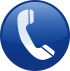 